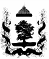 П О С Т А Н О В Л Е Н И ЕАдминистрация  Ковровского  районаОб утверждении плана мероприятий 	по выполнению Комплекса мер по профилактике безнадзорности,беспризорности, наркомании, токсикомании, алкоголизма, правонарушений и суицида несовершеннолетних, а также по оказанию помощи детям и подросткам в случаях жестокого обращения, защиты их прав и законных интересов в Ковровском районе на 2015 — 2017 годыВо исполнение Федерального закона от 24.06.1999 № 120-ФЗ «Об основах системы профилактики безнадзорности и правонарушений несовершеннолетних», в целях профилактики безнадзорности, беспризорности, наркомании, токсикомании, алкоголизма, правонарушений и суицида несовершеннолетних, устранения причин и условий, способствующих возникновению этих явлений, а также по оказанию помощи детям и подросткам в случаях жестокого обращения, защиты их прав и законных интересов,  реализации Комплекса мер по защите прав и законных интересов несовершеннолетних по Владимирской области на 2015-2017 годы, утвержденного постановлением администрации  Владимирской области от 13.02.2015 № 93, постановляю:1. Утвердить План мероприятий по выполнению Комплекса мер по профилактике безнадзорности, беспризорности, наркомании, токсикомании, алкоголизма, правонарушений и суицида несовершеннолетних, а также по оказанию помощи детям и подросткам в случаях жестокого обращения, защиты их прав и законных интересов в Ковровском районе на 2015 — 2017 годы, согласно приложению. 2. Контроль за исполнением настоящего постановления оставляю за собой.Разослать: 15 экз.Соответствие текста файла и оригинала документа подтверждаюИмя файла: Mash/ Об утверждении плана меропритяий на 2015-2017 годы/12.03.2015г. отп. Сенатская Е.Е.25.03.2015№253И.о. главы Ковровского района   В.В. СкороходовГотовил: Заместитель председателя комиссии по делам несовершеннолетних  защите их прав                                                       Е.Е. Сенатская                  12.03.2015г.Согласовано:начальник управления образования                                                    (подпись)Е.В. Лугачева(дата)Начальник  ММ ОМВД России «Ковровский» Начальник Ковровского МРО УФСКН России по Владимирской областиГлавный врач ГБУЗ ВО «Ковровская районная больница»Директор ГКУСО ВО «Ковровский социально-реабилитационный центр для несовершеннолетних»Директор ГБУСО ВО «Комплексный центр социального обслуживания населения Ковровского района»Начальник управления  культуры, молодёжной политики и туризмаНачальник ГУ «Центр занятости населения»Завизировано:(подпись)_____________        (подпись)_____________     (подпись)_____________     (подпись)_____________      (подпись)_____________     (подпись)_____________     (подпись)____________     (подпись)В.Ю. Пидсадний (дата)_________(дата)   _________(дата)_________(дата)_________(дата)_________(дата)_________(дата)_________(дата)Начальник  ММ ОМВД России «Ковровский» Начальник Ковровского МРО УФСКН России по Владимирской областиГлавный врач ГБУЗ ВО «Ковровская районная больница»Директор ГКУСО ВО «Ковровский социально-реабилитационный центр для несовершеннолетних»Директор ГБУСО ВО «Комплексный центр социального обслуживания населения Ковровского района»Начальник управления  культуры, молодёжной политики и туризмаНачальник ГУ «Центр занятости населения»Завизировано:(подпись)_____________        (подпись)_____________     (подпись)_____________     (подпись)_____________      (подпись)_____________     (подпись)_____________     (подпись)____________     (подпись)А.И. Левченя(дата)_________(дата)   _________(дата)_________(дата)_________(дата)_________(дата)_________(дата)_________(дата)Начальник  ММ ОМВД России «Ковровский» Начальник Ковровского МРО УФСКН России по Владимирской областиГлавный врач ГБУЗ ВО «Ковровская районная больница»Директор ГКУСО ВО «Ковровский социально-реабилитационный центр для несовершеннолетних»Директор ГБУСО ВО «Комплексный центр социального обслуживания населения Ковровского района»Начальник управления  культуры, молодёжной политики и туризмаНачальник ГУ «Центр занятости населения»Завизировано:(подпись)_____________        (подпись)_____________     (подпись)_____________     (подпись)_____________      (подпись)_____________     (подпись)_____________     (подпись)____________     (подпись)Н.П. Кирпилева(дата)_________(дата)   _________(дата)_________(дата)_________(дата)_________(дата)_________(дата)_________(дата)Начальник  ММ ОМВД России «Ковровский» Начальник Ковровского МРО УФСКН России по Владимирской областиГлавный врач ГБУЗ ВО «Ковровская районная больница»Директор ГКУСО ВО «Ковровский социально-реабилитационный центр для несовершеннолетних»Директор ГБУСО ВО «Комплексный центр социального обслуживания населения Ковровского района»Начальник управления  культуры, молодёжной политики и туризмаНачальник ГУ «Центр занятости населения»Завизировано:(подпись)_____________        (подпись)_____________     (подпись)_____________     (подпись)_____________      (подпись)_____________     (подпись)_____________     (подпись)____________     (подпись)Ю.А. Саблина(дата)_________(дата)   _________(дата)_________(дата)_________(дата)_________(дата)_________(дата)_________(дата)Начальник  ММ ОМВД России «Ковровский» Начальник Ковровского МРО УФСКН России по Владимирской областиГлавный врач ГБУЗ ВО «Ковровская районная больница»Директор ГКУСО ВО «Ковровский социально-реабилитационный центр для несовершеннолетних»Директор ГБУСО ВО «Комплексный центр социального обслуживания населения Ковровского района»Начальник управления  культуры, молодёжной политики и туризмаНачальник ГУ «Центр занятости населения»Завизировано:(подпись)_____________        (подпись)_____________     (подпись)_____________     (подпись)_____________      (подпись)_____________     (подпись)_____________     (подпись)____________     (подпись)Т.В. Масленникова(дата)_________(дата)   _________(дата)_________(дата)_________(дата)_________(дата)_________(дата)_________(дата)Начальник  ММ ОМВД России «Ковровский» Начальник Ковровского МРО УФСКН России по Владимирской областиГлавный врач ГБУЗ ВО «Ковровская районная больница»Директор ГКУСО ВО «Ковровский социально-реабилитационный центр для несовершеннолетних»Директор ГБУСО ВО «Комплексный центр социального обслуживания населения Ковровского района»Начальник управления  культуры, молодёжной политики и туризмаНачальник ГУ «Центр занятости населения»Завизировано:(подпись)_____________        (подпись)_____________     (подпись)_____________     (подпись)_____________      (подпись)_____________     (подпись)_____________     (подпись)____________     (подпись)Н.А. Грачева(дата)_________(дата)   _________(дата)_________(дата)_________(дата)_________(дата)_________(дата)_________(дата)Начальник  ММ ОМВД России «Ковровский» Начальник Ковровского МРО УФСКН России по Владимирской областиГлавный врач ГБУЗ ВО «Ковровская районная больница»Директор ГКУСО ВО «Ковровский социально-реабилитационный центр для несовершеннолетних»Директор ГБУСО ВО «Комплексный центр социального обслуживания населения Ковровского района»Начальник управления  культуры, молодёжной политики и туризмаНачальник ГУ «Центр занятости населения»Завизировано:(подпись)_____________        (подпись)_____________     (подпись)_____________     (подпись)_____________      (подпись)_____________     (подпись)_____________     (подпись)____________     (подпись)Н.С. Васильева(дата)_________(дата)   _________(дата)_________(дата)_________(дата)_________(дата)_________(дата)_________(дата)Начальник  ММ ОМВД России «Ковровский» Начальник Ковровского МРО УФСКН России по Владимирской областиГлавный врач ГБУЗ ВО «Ковровская районная больница»Директор ГКУСО ВО «Ковровский социально-реабилитационный центр для несовершеннолетних»Директор ГБУСО ВО «Комплексный центр социального обслуживания населения Ковровского района»Начальник управления  культуры, молодёжной политики и туризмаНачальник ГУ «Центр занятости населения»Завизировано:(подпись)_____________        (подпись)_____________     (подпись)_____________     (подпись)_____________      (подпись)_____________     (подпись)_____________     (подпись)____________     (подпись)(дата)_________(дата)   _________(дата)_________(дата)_________(дата)_________(дата)_________(дата)_________(дата)начальник правового управленияИ.В. Иванова(подпись)(дата)1)администрации – 1 экз.2)3)4)5)6)7)8)9)10)11)12)13) 14) 15)  КДН и ЗП – 1 экз.управлению образования - 1 экз.ММ ОМВД России «Ковровский» - 1 экз.ГБУЗ ВО «Ковровская районная больница» - 1 экз.Ивановскому сельскому поселению-1 экз.Малыгинскому сельскому поселению -1 экз. Клязьминскому сельскому поселению-1 экз.Новосельскому сельскому поселению -1 экз.Мелеховскому городскому поселению -1 экз.ГКУСО ВО «Ковровский социально реабилитационный центр для несовершеннолетних» - 1 экз.Ковровский МРО УФСКН России по Владимирской области – 1 экз.ГУ «Центр занятости населения» - 1 экз.ГБУСО ВО «Комплексный центр социального обслуживания населения Ковровского района» - 1 экз.Управление культуры, молодёжной политики и туризма -  1экз.Е.Е. СенатскаяЕ.Е. Сенатскаяподпись исполнителяподпись исполнителя                                 расшифровка подписи                                 расшифровка подписи                                 расшифровка подписи